Seminarian Dinner 
Raffle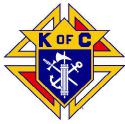 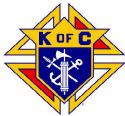 Help SupportSt. Joseph’s Seminary 
and Our SeminariansDrawing: Monday~ November 4th, 2019 Grand Prize:* 6 Nights Accommodations at 3 bedroom house in Poconos Mountains-Allbrightsville, PA     OR 6 Nights Accommodations at 3 bedroom condo in Legends Golf Resort, Myrtle Beach, SCSecond Prize: 50 inch 4K Ultra HD LED Television 
Third Prize: Specially Selected Golf ItemsFourth Prize: 2 chances to win! $50 gift cards*requires 60 day advance notice of selected dates, some date restrictions applyPrice: $5 per Ticket           Questions? Contact Steven Brundage: slblaywerz@optonline.net  (914) 310-9150 or 			        Dan Daudier: ddaudier@aol.com (914) 393-7035Please make checks payable and send along with completed stubsBY OCTOBER 11, 2019 to: 
Westchester Putnam ChapterPO BOX 144Montrose, NY 10548SUPPORT 
OURSEMINARIANS